党政机关开办网站流程步骤：1、  打开http://hy.conac.cn网站首页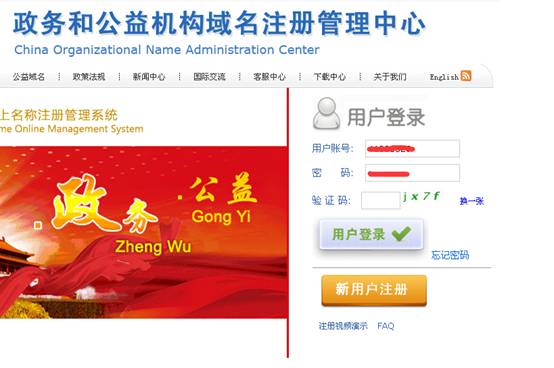 将编办给设置的帐号密码输入登陆2登陆后需要输入机构介绍、机构职能、机构设置、最新动态、图片轮播信息（5个）然后五个信息输入完毕点保存发布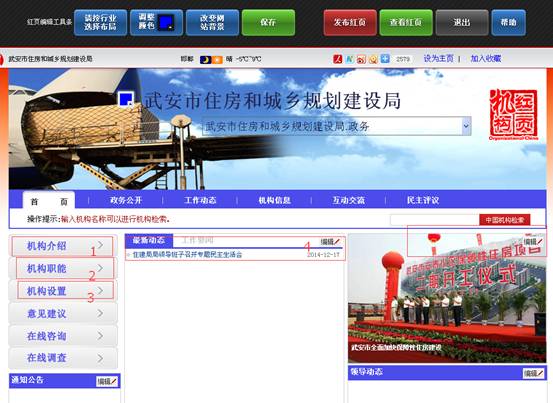 3、百度搜索“党政机关网站审核管理平台”或者打开http://www.scopsr.gov.cn/shpt/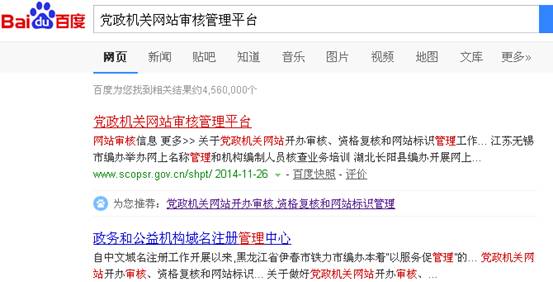 用帐号密码登陆登陆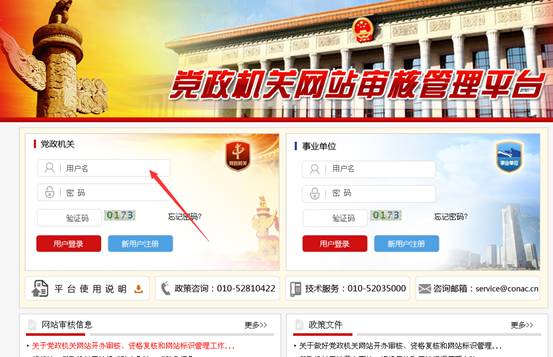 登录后点左侧第一项然后点击申请，并在打开的表格里面填*所有项目（没自己网站的选择新开办，有自己网站的选择已开办）下面的逐项填写。最后提交申请，等待审核、、、、、、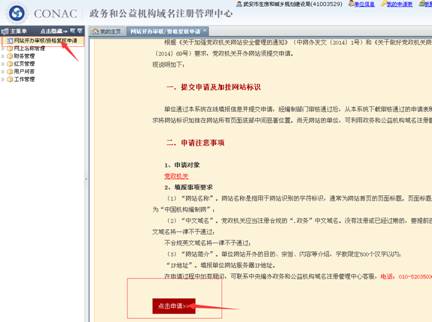 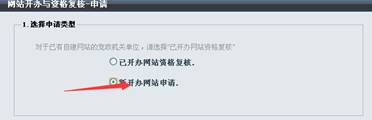 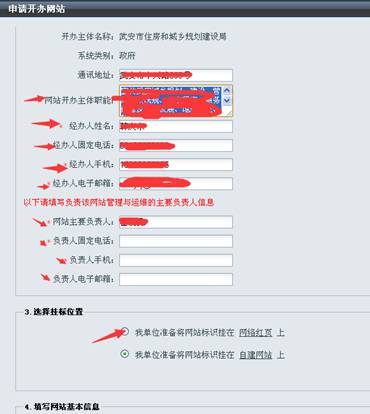 